30. 10. 2023 		Učivo 1.CObrázky k písmenům: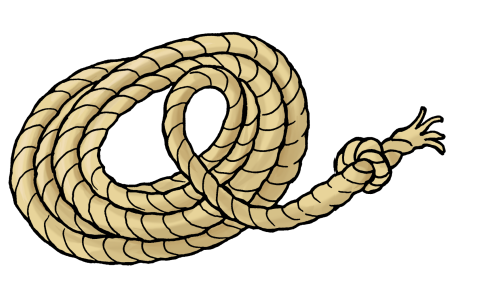 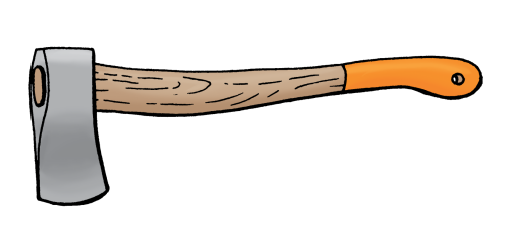 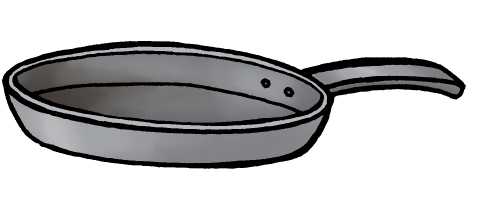 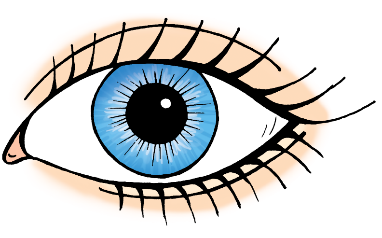 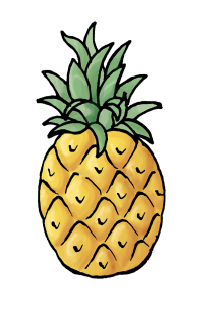 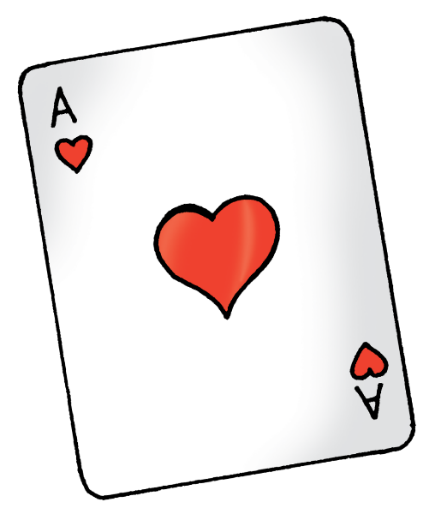 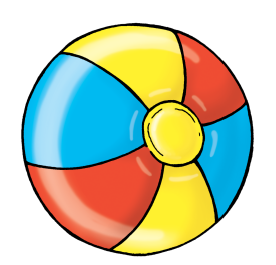 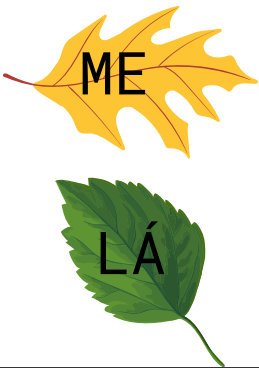 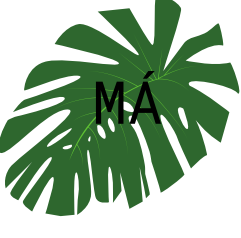 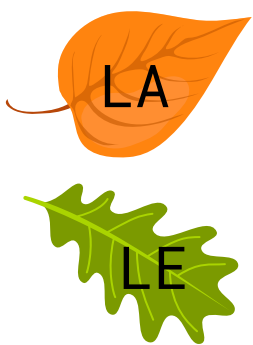 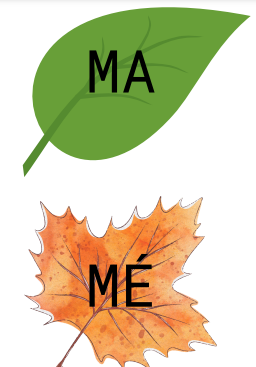 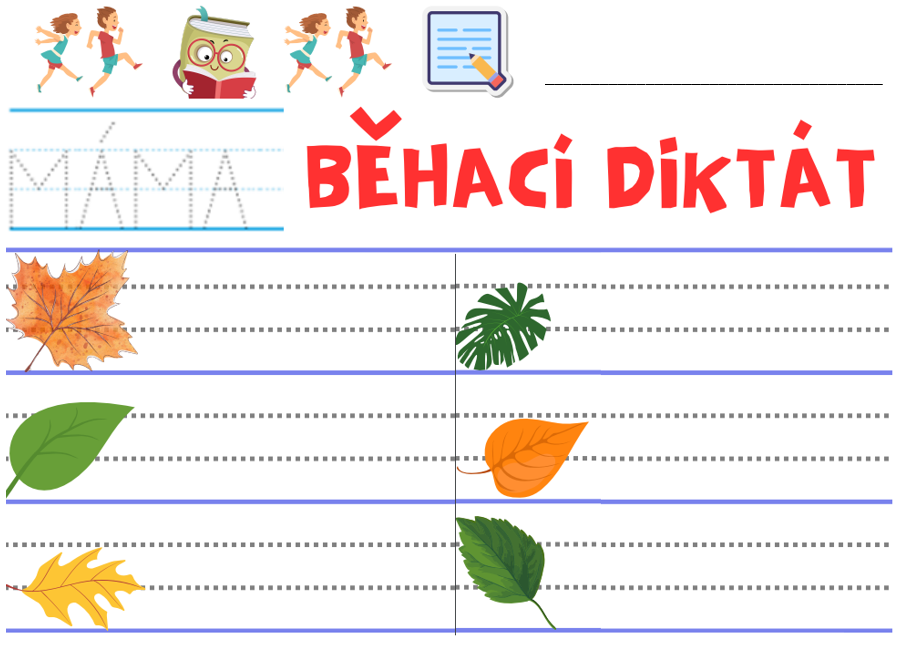 DenPředmětUčivo (pracovní sešit)DÚPOČJKomunitní kruh – zážitky z víkenduŽA 39 – psaní a čtení písmene PNA DETEKTIVY – Na tabuli a děti na destičku napíšeme známá písmena: O, A, E, S, M, P, L
Z nich vybíráme říkadlem: Šídlo, bidlo, motovidlo, paprika a křen. Prvý, druhý, třetí, čtvrtý, pátý z kola ven. 
Které písmeno vypadne, na to musí začínat slovo z přiložených obrázků, které si děti nakreslí na destičku k správnému písmenu. ŽA 39/4MPS 29/cv. 1 – doplňujeme podle obrázku Dětského hřiště str. 22 tak, aby seděly barvy cest i stanoviště mezi nimi. Může být více správných řešení, tak zakreslete to, na které děti přijdou, ale můžete hledat i další. V druhém řádku nám pomohlo začít odzadu. PS 29/2 (Zahráli jsme si ho s dětmi fyzicky – nastoupilo 7 dětí před tabuli a rozdělovali jsme je do 3 skupin různými způsoby. Můžete to doma vyzkoušet s kostkami nebo jinými hračkami)ČJUC 22 a 23 – dolní kličkaKontrola DÚ (UC jsem si vybrala)Turistický diktát slabik – do linek napiš slabiky, které najdeš napsané na daném listu.